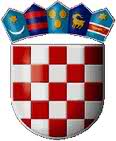    REPUBLIKA HRVATSKAVARAŽDINSKA ŽUPANIJA      OPĆINA SVETI ILIJA              Općinsko vijećeKLASA: 711-01/16-03/01                              URBROJ: 2186/08-16-01Sveti Ilija, 15.12.2016. Na temelju članka 30. Statuta Općine Sveti Ilija (»Službeni vjesnik Varaždinske županije« broj: 25/13 i 48/13)  Općinsko vijeće Općine Sveti Ilija na 19. sjednici održanoj 15.12.2016. godine donosi							ODLUKUo prijedlogu kandidata za Suca porotnika Županijskog suda u VaraždinuČlanak 1.Ljubica Barulek, Doljan, Ljudevita Gaja 7, OIB 36591042218 predlaže se za suca porotnika Županijskog suda u Varaždinu. 								Predsjednik Općinskog vijeća							 	  Zdravko Ostroški, dipl.ing.